MEDIENMITTEILUNGGenussvoll gegen RheumaEntzündungshemmende Rezepte von Meta Hiltebrand und der RheumaligaZürich, 18. Januar 2021Gesunde Ernährung ist wichtig für unser Wohlbefinden – so viel weiss jedes Kind. Aber welche Ernährung ist gesund bei Rheuma? Viele Betroffene wissen nicht, dass sie ihre Erkrankung durch die Ernährung positiv beeinflussen können. Gemeinsam mit Köchin und Botschafterin Meta Hiltebrand hat die Rheumaliga darum eine kostenlose Rezeptsammlung mit mediterranen und entzündungshemmenden Rezepten veröffentlicht, die zeigen soll, dass Genuss und gesundes Essen keinesfalls im Widerspruch zueinander stehen.Chili, Curcuma, Ingwer und Co.Gebackene Artischocke mit Oliven-Dip oder lieber grillierter Blumenkohl mit Crevetten? Die kostenlose Broschüre enthält sechs genussvolle Rezeptvariationen, die so gar nicht an eine Rheumadiät erinnern. Zudem wartet jedes Rezept mit einem speziellen Ernährungstipp oder «Superfood» auf. 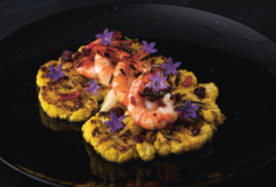 Gesunde Gourmetküche mit Meta HiltebrandErstellt wurden alle Rezepte von der renommierten Köchin Meta Hiltebrand, die sich schon seit vielen Jahren für die Rheumaliga einsetzt: «Seitdem ich bei einem Event miterleben durfte, mit welchen Einschränkungen Rheumabetroffene zu kämpfen haben, ist mir das Thema zur Herzensangelegenheit geworden. Umso schöner, wenn meine Rezeptsammlung Betroffenen Freude bereitet». Mediterran und entzündungshemmendErnährungsmediziner*innen erkennen in der traditionellen mediterranen Küche wirkungsvolle Ernährungsmuster zur Prävention chronischer Krankheiten. Die Mittelmeerkost kann insbesondere entzündliche rheumatische Krankheiten wie die Rheumatoide Arthritis günstig beeinflussen. Drei Säulen sind charakteristisch für die gesunde Mittelmeerküche und kommen auch in der Rezeptsammlung der Rheumaliga zum Tragen: Olivenöl statt tierischer Fette, Fisch statt Fleisch und viel Gemüse, Obst und Nüsse. Genussvoll gegen Rheuma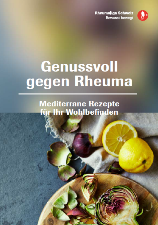 16 SeitenErhältlich auf Deutsch, Französisch und ItalienischKostenlos bestellen im rheumaliga-shop.ch (Art.-Nr. D321)Informationen zu Ernährung bei Rheuma: www.rheumaliga.ch/mittelmeerkost Weitere Auskünfte
Monika Siber, Leiterin Kommunikation, Tel. 044 487 40 60, m.siber@rheumaliga.ch  
Über die Rheumaliga
Die Rheumaliga Schweiz ist die Dachorganisation von 20 kantonalen bzw. regionalen Rheumaligen und sechs nationalen Patientenorganisationen. Sie engagiert sich für Betroffene und wendet sich an Interessierte, Ärzte und Health Professionals mit Information, Beratung, Kursen, Weiterbildung und Alltagshilfen. Die Rheumaliga Schweiz wurde 1958 gegründet und trägt das ZEWO-Gütesiegel für gemeinnützige Organisationen. GEBACKENE ARTISCHOCKEN MIT DOPPEL-OLIVENDIP1 grosse Artischocke für 2-3 Personen zum Apero oder 
1 pro Person mit etwas Vollkornbrot als HauptmahlzeitArtischocke
1 grosse Artischocke
etwas Olivenöl
1 Zitrone
Salz und Pfeffer
ev. etwas weisser Balsamico-Essig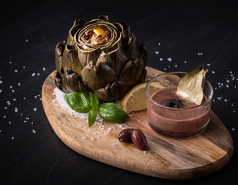 Doppel-Olivendip:1 Knoblauchzehe10 grosse Kalamata-Oliven ohne Stein5 schwarze Oliven ohne Stein1 dl Olivenöl0,5 dl weisser Balsamico-Essig
10 g Honigev. Salz und PfefferArtischockeDie äussersten Blätter der Artischocke entfernen und den Stiel abschneiden. Alufolie doppelt falten und eine Tranche Zitrone in die Mitte legen. Die Spitze (etwa das obere Viertel) der Artischocke mit einem Brotmesser abschneiden und mit den Fingern in der Mitte etwas öffnen. Etwas Zitrone mit Schale in die Mitte der Artischocke drücken und leicht salzen. Artischocke nun auf die vorbereitete Alufolie mit der Zitronentranche platzieren und gut mit der Alufolie verschliessen. 
Im Ofen bei 210°C (Umluft) ca. 30-40 Minuten backen.Alufolie öffnen und etwas Balsamico-Essig und Olivenöl darüber träufeln, mit Salz und Pfeffer würzen, auf Meersalz gebettet anrichten.Doppel-OlivendipKnoblauch und 7 der Kalamata-Oliven zusammen mit dem Olivenöl, Honig und Balsamico-Essig fein pürieren bis ein Dressing entsteht. Dazu die restlichen Kalamata-Oliven gehackt dazu geben und die schwarzen Oliven in Ringe geschnitten mit dem Löffel untermischen (nicht pürieren).Nach Wunsch mit Salz und Pfeffer abschmecken.